1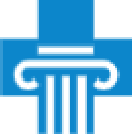 Authorisation to act on my behalfDetails of the person giving the authorisation Details of the authorised personScope of the authorisationRestrictions on the authorisation (List all the things excluded or included in the authorisation)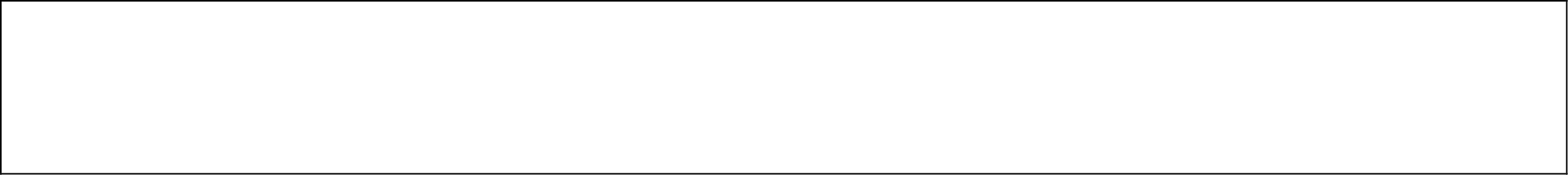 Period of validity of the authorisationSignature of the person giving the authorisation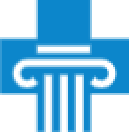 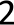 Witnesses (required if the person giving the authorisation cannot visit an FSHS service unit to prove their identity)The authorisation will be filed in the patient registry as an attachment to the patient’s/client’s records.I am aware that I have the right to cancel this authorisation in writing (separate form).I am also aware that when booking an appointment, the person I have authorised may provide information such as the reason for my appointment and any preliminary information required for the appointment.To be completed by the service unitA photo ID is required to confirm the identity of the person giving the authorisation / the authorised person. The ID used to confirm the identity: Passport Photo ID issued by the PoliceFirst and last namePersonal identity codeFirst and last namePersonal identity codeAddressAddressPostal code and cityTel.I authorise the above person to act on my behalf when dealing with the Finnish Student Health Service (FSHS).The authorised person has the right: To enquire about my appointments or to book or reschedule my appointments To enquire about my test results To take care of matters related to my medicinal treatment, including the Prescription Centre (MyKanta)Renewing and cancelling prescriptions, requesting a summary of prescriptions, ensuring the safety of medicinal treatment To request my patient documents To take care of my paymentsDate ___/___ 20___Date ___/___ 20___Signature and name in block capitalsSignature and name in block capitals